Задание 10. Кружок « Читалочка »Задание с 25 по 30 маяТема: « Дифференциация букв Ц-Ч-С по графическому образу»Уважаемые родители! Предлагаю выполнить следующие задания для формирования и совершенствования  навыка чтения:Букварь  Н.С. Жуковой, стр. 86Прочитайте слоги, выделенные жирным шрифтом.Прочитайте слова со звуками [ц] и  [ч]. Прочитайте загадку. Назовите отгадку.Обратите внимание на знаки препинания в конце и середине предложений. Прочитайте рассказ «Подарок» и вопросы к нему. Ответьте на них с помощью рассказа. Обратите внимание на знаки препинания в конце и середине предложений.  Букварю Н.С. Жуковой, стр. 87Прочитайте слоги и слова со звуками  [ц] и [ч].Прочитайте стихотворение. Постарайтесь заучить.Прочитайте рассказ «Весеннее солнце».О чём говорится в рассказе?Перескажите. Прочитайте загадку. Назовите отгадку.Выполните задание письменно.* Слова в предложении перепутались. Расставь их по порядку. Напиши цифры.* Прочитай предложения в нижней части страницы. Перепиши их в пустые клетки.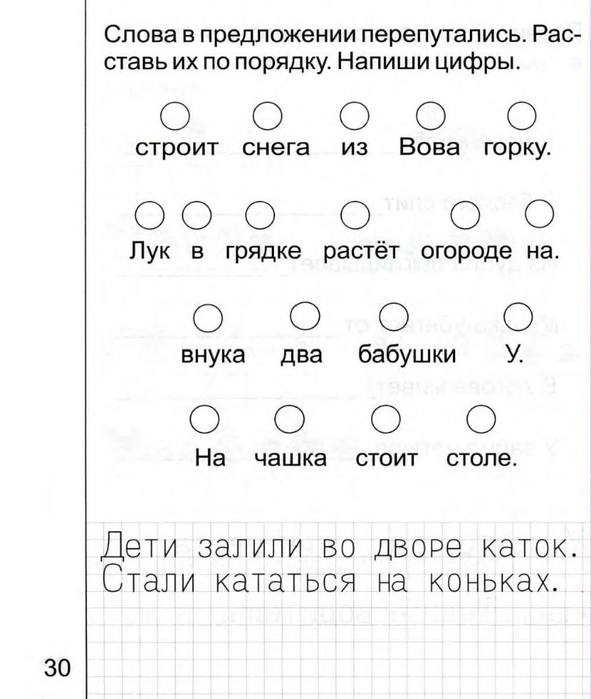 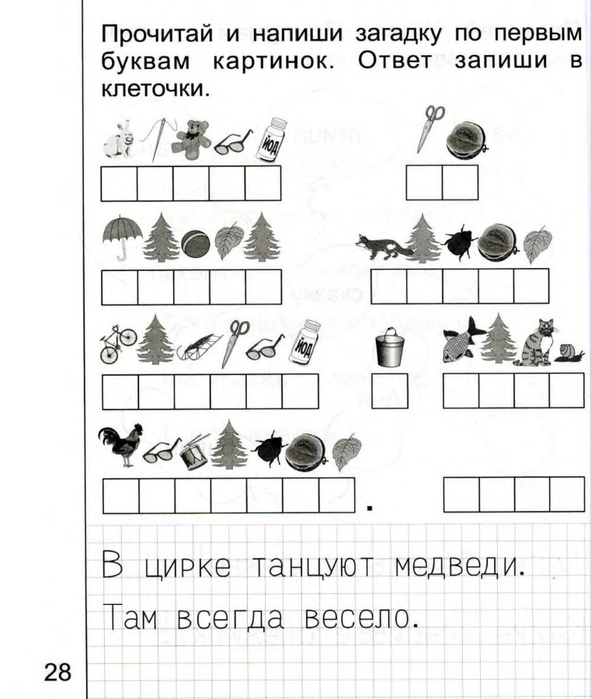 